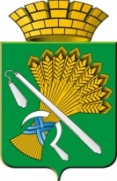 АДМИНИСТРАЦИЯ КАМЫШЛОВСКОГО ГОРОДСКОГО ОКРУГАП О С Т А Н О В Л Е Н И Еот 30.01.2020  N 52			                                    О создании комиссии по повышению устойчивости функционирования
организаций, осуществляющих свою деятельность на территории
Камышловского городского округа, в мирное и военное времяВ соответствии с Федеральными законами от 21.12.1994 N 68-ФЗ «О защите населения и территорий от чрезвычайных ситуаций природного и техногенного характера», от 12.02.1998 ст.2 и ст.8 N 28-ФЗ «О гражданской обороне», Постановлением Правительства Свердловской области от 05.12.2019 № 885-ПП «О создании комиссии по повышению устойчивости функционирования организаций, осуществляющих свою деятельность  на территории Свердловской области, в мирное и военное время», в целях  повышения устойчивости функционирования организаций, осуществляющих свою деятельность  на территории  Камышловского городского округа, в мирное и военное время, администрация   Камышловского городского округаПОСТАНОВЛЯЕТ:     1. Создать комиссию по повышению устойчивости функционирования организаций, осуществляющих свою деятельность на территории Камышловского городского округа, в мирное и военное время.         2. Утвердить:      1) положение о комиссии по повышению устойчивости функционирования организаций, осуществляющих свою деятельность на территории Камышловского городского округа в мирное и военное время (приложение № 1);   2) состав комиссии по повышению устойчивости функционирования организаций, осуществляющих свою деятельность на территории Камышловского городского округа, в мирное и военное время (приложение № 2);3. Руководителям предприятий, учреждений, организаций:1) провести корректировку составов постоянно действующих комиссий по повышению устойчивости функционирования предприятий, учреждений, организаций, положение о работе комиссии;2) ежегодно проводить исследования по состоянию устойчивости функционирования и до 15 ноября предоставлять протокол аттестации по устойчивости функционирования председателю комиссии  Камышловского городского округа, согласно Методических рекомендаций утвержденных на заседании комиссии Свердловской области по повышению устойчивости функционирования объектов экономики Свердловской области  в мирное и военное время от 18 сентября  2013 г., протокол №3, разработанные  Министерством общественной безопасности и Государственным казенным учреждением «Территориальный центр мониторинга и реагирования на чрезвычайные ситуации в Свердловской области»;3) включить в сметы затрат расходы на выполнение организационных и инженерно-технических мероприятий по совершенствованию устойчивости функционирования в военное время. 4.  Признать утратившим силу постановление главы  Камышловского городского округа от 28.11.2018 года № 1037 «О создании комиссии по повышению устойчивости функционирования объектов экономики Камышловского городского округа в мирное и военное время».  5. Настоящее постановление опубликовать в газете «Камышловские  известия» и разместить на официальном сайте Камышловского городского округа.   6. Контроль за исполнением настоящего постановления возложить на заместителя главы администрации Камышловского городского округа Власову Е.Н.  ГлаваКамышловского городского округа                                               А.В. Половников                                                                                       Приложение № 1                                                                                               УТВЕРЖДЕНОпостановлением администрацииКамышловского городского округа                                                                                                    от 30.01.2020 № 52ПОЛОЖЕНИЕо комиссии по повышению устойчивости функционирования организаций, осуществляющих свою деятельность на территории Камышловского городского округа, в мирное и военное времяГлава 1. Общие положения     1. Настоящее положение определяет статус и порядок деятельности комиссии по повышению устойчивости функционирования организаций, осуществляющих свою деятельность на территории Камышловского городского округа, в мирное и военное время (далее - комиссия).        2. Комиссия создается при администрации Камышловского городского округа в целях организации планирования, координации и контроля выполнения мероприятий по повышению устойчивости функционирования организаций, осуществляющих свою деятельность на территории Камышловского городского округа, в мирное и военное время (далее - устойчивость функционирования), в том числе необходимых для выживания населения при военных конфликтах или вследствие этих конфликтов, а также при чрезвычайных ситуациях природного и техногенного характера, и является постоянно действующим организующим, консультативным и исследовательским органом.           3. Комиссия формируется из представителей структурных подразделений администрации Камышловского городского округа. В состав комиссии могут быть включены представители территориальных органов федеральных органов исполнительной власти (по согласованию), областных исполнительных органов государственной власти Свердловской области (по согласованию),  расположенных на территории Камышловского городского округа, организаций независимо от их организационно-правовых форм и форм собственности, осуществляющих свою деятельность на территории Камышловского городского округа (далее - организации) (по согласованию).     4. Комиссия руководствуется в своей деятельности законодательством Российской Федерации, указами и распоряжениями Губернатора Свердловской области, постановлениями и распоряжениями Правительства Свердловской области, а также настоящим положением.    5. Комиссия осуществляет свою деятельность во взаимодействии с территориальными органами федеральных органов исполнительной власти, исполнительными органами государственной власти Свердловской области, расположенных на территории Камышловского городского округа, комиссией по предупреждению и ликвидации чрезвычайных ситуаций и обеспечению пожарной безопасности Камышловского городского округа, эвакуационной комиссией Камышловского городского округа, а также организациями.      Глава 2. Основные задачи комиссии 6. Основными задачами комиссии являются организация планирования и координация выполнения мероприятий по повышению устойчивости функционирования: 1) создание и организация в организациях, расположенных на территории Камышловского городского округа, комиссий по повышению устойчивости функционирования;2) рациональное размещение населенного пункта, объектов экономики и инфраструктуры Камышловского городского округа, а также средств производства в соответствии с требованиями строительных норм и правил осуществления инженерно-технических мероприятий гражданской обороны;3) разработка и проведение мероприятий, направленных на повышение надежности функционирования систем и источников газо-, энерго- и водоснабжения;        4) разработка и реализация в мирное и военное время инженерно- технических мероприятий гражданской обороны;5) планирование, подготовка и проведение аварийно-спасательных и других неотложных работ в организациях, продолжающих работу в военное время; 6) заблаговременное создание запасов материально-технических, продовольственных, медицинских и иных средств, необходимых для сохранения и (или) восстановления производственного процесса;  7) создание страхового фонда документации;  8) повышение эффективности защиты производственных фондов при воздействии на них современных средств поражения.Глава 3. Основные функции комиссии         7. Комиссия с целью выполнения возложенных на нее задач осуществляет следующие функции:     1) разрабатывает предложения по внесению изменений в постановления и распоряжения администрации Камышловского городского округа, по вопросам повышения устойчивости функционирования;       2) разрабатывает методические рекомендации по повышению устойчивости функционирования;   3) оказывает методическую помощь организациям по разработке нормативных правовых актов и планирующих документов по вопросам повышения устойчивости функционирования;     4) участвует в разработке и ежегодном уточнении планирующих документов по повышению устойчивости функционирования, в том числе плана гражданской обороны и защиты населения Камышловского городского округа;     5) участвует в проверочных мероприятиях состояния гражданской обороны по вопросам устойчивости функционирования;      6) участвует в командно-штабных учениях и тренировках с руководителями органов государственной власти Свердловской области, силами гражданской обороны Свердловской области, органами управления Свердловской областной подсистемы единой государственной системы предупреждения и ликвидации чрезвычайных ситуаций (далее - Свердловская подсистема РСЧС) и ее территориальных звеньев, а также других мероприятиях, обеспечивающих качественную подготовку руководящего состава комиссии по вопросам повышения устойчивости функционирования и защите от опасностей, возникающих при военных конфликтах или вследствие этих конфликтов, а также при чрезвычайных ситуациях природного и техногенного характера;  7) осуществляет координацию деятельности органами местного самоуправления и организациями при разработке, планировании и своевременном осуществлении организационных, инженерно-технических мероприятий по повышению устойчивости функционирования;  8) осуществляет координацию деятельности органами местного самоуправления и организациями по выполнению федеральных, отраслевых и областных требований по повышению устойчивости функционирования;     9) организует работу, по комплексной оценке, состояния возможностей и потребностей организаций в мирное и военное время для обеспечения выпуска заданных объемов и номенклатуры военной и гражданской продукции в условиях возможных потерь и разрушений, а также по обеспечению жизнедеятельности населения Камышловского городского округа в данных условиях;    10) организует и осуществляет координацию проведения исследований, разработки и уточнения мероприятий по повышению устойчивости функционирования;   11) рассматривает результаты исследований устойчивости функционирования и осуществляет подготовку предложений о целесообразности практического осуществления выработанных мероприятий;      12) участвует в обобщении результатов учений, исследований и выработке предложений по дальнейшему повышению устойчивости функционирования для включения в установленном порядке в проекты соответствующих планов;       13) осуществляет оценку выполнения органами местного самоуправления и организациями мероприятий по повышению устойчивости функционирования;      14) участвует в разработке, сборе и подготовке донесений в соответствии с Табелем срочных донесений Свердловской подсистемы РСЧС;15) обобщает данные по вопросам устойчивости функционирования для принятия решений администрацией Камышловского городского округа.Глава 4. Права комиссии        8. Комиссия в пределах своей компетенции имеет право:  1) передавать исполнительным органам государственной власти Свердловской области, органам местного самоуправления, Камышловскому звену территориальной подсистемы единой государственной системы предупреждения и ликвидации чрезвычайных ситуаций (далее - КЗ РСЧС) и организациям решения комиссии;  2) запрашивать от исполнительных органов государственной власти Свердловской области, органов местного самоуправления и организаций материалы и сведения, необходимые для анализа и принятия решений по вопросам, относящимся к компетенции комиссии;      3) заслушивать должностных лиц исполнительных органов государственной власти Свердловской области, органов местного самоуправления и организаций по вопросам повышения устойчивости функционирования и проводить совещания с представителями этих органов и организаций;   4) привлекать к участию в рассмотрении отдельных вопросов повышения устойчивости функционирования должностных лиц исполнительных органов государственной власти Свердловской области, органов местного самоуправления и организаций;    5) участвовать в мероприятиях, имеющих отношение к решению вопросов повышения устойчивости функционирования;        6) направлять в правоохранительные органы соответствующие документы и материалы для решения вопроса о привлечении к ответственности должностных лиц и граждан Российской Федерации за неисполнение обязанностей в области гражданской обороны в соответствии с законодательством Российской Федерации.Глава 5. Состав комиссии   9. Состав комиссии утверждается постановлением администрации Камышловского городского округа.   10. В состав комиссии входят председатель комиссии, заместитель председателя комиссии, секретарь комиссии и члены комиссии.         11. Председателем комиссии является Заместитель главы Камышловского городского округа, осуществляющий реализацию полномочий администрации Камышловского городского округа в сфере комплексного социально- экономического развития, бюджетных отношений, участвующий в реализации муниципальной политики в сфере развития промышленности, торговли, общественного питания, бытового обслуживания, предпринимательской деятельности на территории Камышловского городского округа.     Заместителем председателя комиссии является первый заместитель главы Камышловского городского округа либо лицо, исполняющее его обязанности.         12. Секретарем комиссии назначается представитель отдела гражданской обороны и пожарной безопасности администрации Камышловского городского округа.    13. В состав комиссии включаются граждане Российской Федерации, пребывающие в запасе и (или) забронированные за организациями, а также ограниченно годные к военной службе.Глава 6. Основные обязанности заместителя председателя комиссии, секретаря комиссии и членов комиссии           14. Заместитель председателя комиссии:   1) по поручению председателя комиссии выполняет обязанности председателя комиссии в отсутствие председателя комиссии;         2) осуществляет контроль исполнения решений комиссии по повышению устойчивости функционирования.   3) организует деятельность рабочих групп по планированию и осуществлению мероприятий по повышению устойчивости функционирования.           15. Секретарь комиссии:      1) формирует повестку заседания комиссии и материалы по вопросам, включенным в повестку заседания комиссии;         2) не позднее чем за 5 рабочих дней до заседания комиссии представляет повестку заседания комиссии на утверждение председателю комиссии;      3) не позднее чем за 2 рабочих дня до заседания комиссии направляет повестку заседания комиссии и материалы к нему заместителю председателя комиссии и членам комиссии для ознакомления;          4) ведет протоколы заседаний комиссии;          5) выполняет иные поручения председателя комиссии;          6) организует контроль за исполнением решений комиссии.          16. Члены комиссии:         1) участвуют в разработке годового и перспективного планов повышения устойчивости функционирования;          2) участвуют в разработке и осуществлении мероприятий по повышению устойчивости функционирования;        3) готовят предложения по принятию мер по повышению устойчивости функционирования в установленном порядке в пределах своих полномочий;       4) представляют секретарю комиссии материалы по вопросам, включенным в повестку заседания комиссии;          5) принимают участие в проведении исследовательских работ (учений) по оценке уязвимости организаций от возможных чрезвычайных ситуаций;      6) разрабатывают предложения и рекомендации по ликвидации последствий чрезвычайных ситуаций.17. Функциональные обязанности заместителя председателя комиссии, секретаря комиссии, а также руководителей рабочих групп утверждаются председателем комиссии.Глава 7. Функциональные обязанности председателя комиссии       18. В режиме повседневной деятельности председатель комиссии:  1) утверждает функциональные обязанности заместителя председателя комиссии, секретаря комиссии, а также руководителей рабочих групп;   2) руководит разработкой годового плана работы комиссии, плана проведения научных исследований устойчивости функционирования, перспективного плана мероприятий по повышению устойчивости функционирования;   3) организует работу комиссии в соответствии с годовым планом работы комиссии;  4) проводит заседания комиссии, экспертизы и другие мероприятия, направленные на повышение устойчивости функционирования;   5) осуществляет руководство деятельностью комиссии, контролирует и направляет работу комиссий по повышению устойчивости функционирования в организациях;    6) организует разработку, планирование и осуществление мероприятий по повышению устойчивости функционирования;   7) организует сбор и обобщение данных по повышению устойчивости функционирования;    8) организует работу по комплексной оценке состояния, возможностей и потребностей организаций для обеспечения жизнедеятельности населения Свердловской области, а также выпуска заданных объемов и номенклатуры продукции с учетом возможных потерь и разрушений в чрезвычайных ситуациях мирного и военного времени;   9) докладывает главе Камышловского городского округа о результатах работы по проведенным исследованиям состояния устойчивости функционирования и внедрению мероприятий по повышению устойчивости функционирования;   10) участвует в проведении проверочных мероприятий состояния гражданской обороны по вопросам устойчивости функционирования, командно-штабных учениях и других мероприятиях;   11) организует подготовку предложений по дальнейшему повышению устойчивости функционирования для включения в проекты соответствующих планов;     12) доводит до главы Камышловского городского округа предложения и рекомендации по вопросам оценки состояния устойчивости функционирования и внедрению мероприятий по повышению устойчивости функционирования;  13) организует подготовку предложений по разработке проектов постановлений и распоряжений администрации Камышловского городского округа, направленных на обеспечение защиты населения Камышловского городского округа, повышение устойчивости функционирования.    19. При переводе организаций на работу по планам военного времени председатель комиссии:1) организует сбор и обобщение данных по вопросам устойчивости функционирования, в том числе необходимых для принятия решения по переводу организаций на работу по планам военного времени;2) организует проведение проверок качества выполнения мероприятий по повышению устойчивости функционирования с введением в действие плана гражданской обороны и защиты населения Камышловского городского округа ;3) осуществляет контроль и проводит оценку хода осуществления организациями запланированных мероприятий по повышению устойчивости функционирования;4) отвечает за принятие своевременных и эффективных мер по защите населения Камышловского городского округа, обеспечению его жизнедеятельности, исключению или снижению возможных потерь персонала организаций, внедрению первоочередных мероприятий по повышению устойчивости функционирования согласно плану-графику наращивания мероприятий по повышению устойчивости функционирования;5) уточняет задачи по выполнению мероприятий, предусмотренных планами военного времени;6) участвует в определении масштабов разрушений в производственной и социально-бытовой сферах, размеров ущерба, в осуществлении прогнозирования затрат на восстановление разрушенного производства, социально-бытовой сферы, защиту населения Камышловского городского округа, возобновление выпуска продукции в установленных объемах и номенклатуре;7) организует проведение анализа состояния и возможностей организаций и экономики Камышловского городского округа в целом;8) организует обобщение данных по обстановке с целью подготовки предложений главе Камышловского городского округа по вопросам организации производственной деятельности на сохранившихся мощностях, восстановления нарушенного управления с организациями, обеспечения жизнедеятельности населения Камышловского городского округа, а также проведения аварийно-восстановительных работ;9) доводит полученные сведения до членов комиссии, заслушивает предложения специалистов, членов комиссии и принимает решения по защите населения Камышловского городского округа, определяет задачи членам комиссии по организации восстановления разрушенного производства и возобновления выпуска продукции в установленных объемах и номенклатуре;10) докладывает главе Камышловского городского округа об обстановке, принимаемых мерах и выполнении работ по организации восстановления разрушенного производства и возобновления выпуска продукции в установленных объемах и номенклатуре;11) осуществляет контроль за привлечением необходимых сил и средств к мероприятиям по организации восстановления разрушенного производства и возобновления выпуска продукции в установленных объемах и номенклатуре;12) координирует работу комиссии по повышению устойчивости функционирования при восстановлении разрушенного производства и возобновлении выпуска продукции в установленных объемах и номенклатуре.Глава 8. Регламент работы комиссии       20. Комиссия осуществляет свою деятельность в соответствии с ежегодным планом работы, принимаемым на заседании комиссии и утверждаемым председателем комиссии.     Плановые заседания комиссии проводятся не реже двух раз в год, при чрезвычайных ситуациях или в иных случаях - по решению председателя комиссии.     Заседание комиссии проводит председатель комиссии или по его поручению заместитель председателя комиссии.     Заседание комиссии считается правомочным, если на нем присутствует не менее двух третей членов комиссии.   Члены комиссии принимают участие в заседаниях комиссии без права замены.    В случае отсутствия на заседании комиссии член комиссии имеет право представить свое мнение по рассматриваемым вопросам в письменной форме.    21. Подготовка материалов к заседанию комиссии осуществляется исполнительными органами государственной власти Свердловской области, к сфере ведения которых относятся вопросы, включенные в повестку заседания комиссии.           Материалы к заседанию комиссии должны быть представлены секретарю комиссии не позднее чем за 5 рабочих дней до даты проведения заседания комиссии.       22. Решения комиссии принимаются простым большинством голосов присутствующих на заседании членов комиссии, включая председателя комиссии, заместителя председателя комиссии и секретаря комиссии. В случае равенства голосов решающим является голос председательствующего на заседании комиссии.        23. Решения комиссии оформляются протоколом заседания комиссии, который подписывается председательствующим на заседании комиссии и секретарем комиссии.     24. Решения комиссии доводятся до представителей подразделений территориальных органов федеральных органов исполнительной власти, органов исполнительной власти Свердловской области, органов местного самоуправления и руководителей организаций, расположенных на территории Камышловского городского округа и обязательны для исполнения.     В соответствии с решением комиссии при необходимости подготавливаются предложения о разработке проектов постановлений и распоряжений администрации Камышловского городского округа.     25. Работа комиссии организуется и проводится в соответствии с требованиями по обеспечению сохранности государственной тайны, а также режима секретности проводимых работ в организациях.       26. Организационно-техническое обеспечение деятельности комиссии осуществляется отделом гражданской обороны и пожарной безопасности администрации Камышловского городского округа.Глава 9. Организация работы рабочих групп комиссии         27. Из состава комиссии создаются рабочие группы по направлениям деятельности, состоящие из руководителей рабочих групп и членов рабочих групп.Руководителями рабочих групп являются представители органов местного самоуправления, организаций, предприятий и учреждений, расположенных на территории Камышловского городского округа.Членами рабочих групп назначаются начальники и специалисты структурных подразделений органов местного самоуправления. Также в состав рабочих групп могут быть включены представители территориальных органов федеральных органов исполнительной власти (по согласованию), а также представители иных органов государственной власти Свердловской области (по согласованию), организаций (по согласованию) расположенных на территории Камышловского городского округа.Функциональные обязанности членов рабочих групп, порядок и планы работы рабочих групп утверждаются на заседаниях комиссии.Решения рабочих групп оформляются протоколами и направляются секретарю комиссии.           28. Комиссия состоит из следующих рабочих групп:рабочая группа планирования и учета, руководитель группы -  начальник финансового управления администрации Камышловского городского округа;рабочая группа по обеспечению устойчивости функционирования систем управления, связи и оповещения, руководитель группы - начальник Единой дежурной диспетчерской службы Камышловского городского округа;рабочая группа по обеспечению устойчивости функционирования систем социальной сферы, здравоохранения и потребительского рынка, руководитель группы - заместитель главы администрации Камышловского городского округа;рабочая группа по обеспечению устойчивости функционирования системы промышленного производства, топливно- энергетического комплекса и жилищно-коммунального хозяйства, транспортной системы, руководитель группы - начальник отдела жилищно-коммунального и городского хозяйства администрации Камышловского городского округа;           29. Основные функции рабочих групп:          1) планирование и учет:планирование и координация разработки и проведения мероприятий по повышению устойчивости функционирования;определение возможных потерь среди гражданского персонала, возможных разрушений объектов защиты гражданского персонала и обеспечения его жизнедеятельности, основных производственных фондов организаций, путей восстановления (поддержания) объемов производства при возникновении чрезвычайных ситуаций в мирное и военное время;рассмотрение предложений рабочих групп по повышению устойчивости функционирования по своим направлениям деятельности, обобщение и представление их на заседания комиссии;рассмотрение исследовательских работ по вопросам устойчивости функционирования;оценка реализации организациями мероприятий по повышению устойчивости функционирования;выполнение других поручений по указанию председателя комиссии;        2) обеспечение устойчивости функционирования систем управления, связи и оповещения Камышловского городского округа:разработка, планирование и осуществление мероприятий по поддержанию устойчивости функционирования систем управления, связи и оповещения Камышловского городского округа в повседневных условиях, а также при возникновении чрезвычайных ситуаций в мирное и военное время;определение возможных разрушений систем управления, связи и оповещения Камышловского городского округа и отдельных их элементов при возникновении чрезвычайных ситуаций в мирное и военное время, а также способности дублирующих систем обеспечить управление экономикой при выходе из строя основных систем управления, связи и оповещения Камышловского городского округа;анализ эффективности выполнения мероприятий по повышению устойчивости функционирования систем управления, связи и оповещения Камышловского городского округа, в том числе способности дублирующих органов управления обеспечить непрерывное управление организациями при нарушении связи с основными органами управления;анализ готовности системы оповещения Камышловского городского округа; подготовка предложений по повышению устойчивости функционирования систем управления, связи и оповещения Камышловского городского округа;          выполнение других поручений по указанию председателя комиссии;     3) обеспечение устойчивости функционирования систем социальной сферы, здравоохранения и потребительского рынка:разработка, планирование и осуществление мероприятий по поддержанию устойчивости функционирования систем здравоохранения и социальной сферы и организаций пищевой и перерабатывающей промышленности Камышловского городского округа в повседневных условиях, при возникновении чрезвычайных ситуаций в мирное и военное время;анализ эффективности выполнения мероприятий по повышению устойчивости функционирования систем здравоохранения, социальной сферы и по снижению ущерба производстве продуктов питания и пищевого сырья Камышловского городского округа;определение возможных потерь мощностей и снижения объема производства, организаций пищевой и перерабатывающей промышленности при возникновении чрезвычайных ситуаций в мирное и военное время;подготовка предложений по повышению устойчивости функционирования систем здравоохранения, социальной сферы и потребительского рынка Камышловского городского округа;выполнение других поручений по указанию председателя комиссии;4) обеспечение устойчивости функционирования системы промышленного производства, топливно-энергетического комплекса и жилищно-коммунального хозяйства, транспортной системы:разработка, планирование и осуществление мероприятий по поддержанию устойчивости функционирования системы промышленного производства, топливно-энергетического комплекса и жилищно-коммунального хозяйства, объектов транспорта и транспортных коммуникаций Камышловского городского округа в повседневных условиях, при возникновении чрезвычайных ситуаций в мирное и военное время;оценка эффективности выполнения мероприятий по повышению устойчивости функционирования организаций, входящих в систему промышленного производства Камышловского городского округа;оценка степени возможного разрушения основных производственных фондов и возможных потерь производственных мощностей организаций;определение степени устойчивости функционирования элементов и систем электро- и теплоснабжения, водо- и топливоснабжения при возникновении чрезвычайных ситуаций в мирное и военное время;определение возможных разрушений систем топливно-энергетического комплекса и жилищно-коммунального хозяйства Камышловского городского округа и путей их восстановления, а также возможности работы на автономных источниках энергоснабжения при возникновении чрезвычайных ситуаций в мирное и военное время;определение возможных потерь имеющихся транспортных средств и разрушений транспортных коммуникаций при возникновении чрезвычайных ситуаций в мирное и военное время;анализ возможности работы организаций от автономных источников энергоснабжения;анализ эффективности выполнения мероприятий по повышению устойчивости функционирования топливно-энергетического комплекса и жилищно-коммунального хозяйства, транспортной системы Камышловского городского округа;подготовка предложений по повышению устойчивости функционирования системы промышленного производства, топливно-энергетического комплекса и жилищно-коммунального хозяйства, транспортной системы Камышловского городского округа;выполнение других поручений по указанию председателя комиссии.Глава 10. Подготовка членов комиссии      30. Обучение председателя комиссии, заместителя председателя комиссии и иных членов комиссии в области гражданской обороны осуществляется в рамках единой системы подготовки населения Свердловской области в области гражданской обороны и защиты от чрезвычайных ситуаций природного и техногенного характера и проводится в организациях, имеющих лицензию на осуществление образовательной деятельности по программам дополнительного образования (курсового обучения) в области гражданской обороны.Курсовое обучение в обязательном порядке проводится с периодичностью не реже 1 раза в 5 лет. Для лиц, впервые включенных в состав комиссии, курсовое обучение в течение первого года работы в составе комиссии является обязательным.      31. Подготовка председателя комиссии, заместителя председателя комиссии и иных членов комиссии может осуществляться:во время учебно-методических сборов, проводимых по указанию председателя комиссии по повышению устойчивости функционирования организаций, осуществляющих свою деятельность на территории Свердловской области;на командно-штабных учениях и тренировках с исполнительными органами государственной власти Свердловской области, территориальными звеньями Свердловской подсистемы РСЧС.В ходе командно-штабных учений и тренировок практически отрабатываются вопросы оповещения и сбора комиссии и приведения комиссии в готовность к работе по предназначению.   32. Ответственность за планирование, обеспечение и проведение мероприятий по повышению устойчивости функционирования возлагается на председателя комиссии.                                                                                               Приложение № 2                                                                                               УТВЕРЖДЕНпостановлением администрацииКамышловского городского округа                                                                                                               от 30.01.2020 № 52Составкомиссии по повышению устойчивости функционирования
организаций, осуществляющих свою деятельность на территории
Камышловского городского округа, в мирное и военное время1 Власова ЕленаНиколаевнаЗаместитель главы администрации Камышловского городского округа -председатель  комиссии2Бессонов Евгений АлександровичПервый заместитель главы администрации Камышловского городского округа-заместитель председателя  комиссии 3Гуляев Виктор Жоржевичведущий специалист отдела гражданской обороны и пожарной безопасности администрации Камышловского городского округа- секретарь комиссиирабочая группа   планирования и учетарабочая группа   планирования и учетарабочая группа   планирования и учета4Солдатов Александр ГригорьевичНачальник финансового управления администрации Камышловского городского округа - руководитель группы;5Михайлова Елена ВикторовнаПредседатель комитета по управлению имуществом и земельным ресурсам администрации Камышловского городского округа - член группы;6Нифонтова Татьяна ВалерьевнаНачальник отдела архитектуры и градостроительства администрации Камышловского городского округа - член группы;7Удалов Александр ВладимировичНачальник отдела гражданской обороны и пожарной безопасности Камышловского городского округа- член группы;8 Магомедова Алёна Александровна Ведущий специалист отдела экономики   администрации Камышловского городского округа - член группы        рабочая группа по обеспечению устойчивости функционирования систем управления, связи и оповещения            рабочая группа по обеспечению устойчивости функционирования систем управления, связи и оповещения            рабочая группа по обеспечению устойчивости функционирования систем управления, связи и оповещения    9Кузьминых Юрий ВладимировичНачальник Единой дежурной диспетчерской службы Камышловского городского округа - руководитель группы;10Романюк Наталья БорисовнаВедущий специалист организационного отдела администрации Камышловского городского округа- член группы;11Литвинчук Екатерина НиколаевнаДиректор ООО «Кам ТВ» - член группы;12Чудская Наталья ВикторовнаРуководитель универсальной мобильной группы обслуживания  сел Камышловского района линейно технический цех (УМГСО ЛТЦ) «Богдановичский район» ПАО «Ростелеком»  - член группы.рабочая группа по обеспечению устойчивости функционирования систем социальной сферы, здравоохранения и потребительского рынкарабочая группа по обеспечению устойчивости функционирования систем социальной сферы, здравоохранения и потребительского рынкарабочая группа по обеспечению устойчивости функционирования систем социальной сферы, здравоохранения и потребительского рынка13Соболева Алена АлександровнаЗаместитель главы администрации Камышловского городского округа - руководитель группы;14Сенцова Оксана АлександровнаВедущий специалист комитета по образованию, культуре, спорту и делам молодежи администрации Камышловского городского округа - член группы;  15Акимова Наталья ВитальевнаНачальник отдела экономики администрации Камышловского городского округа  - член группы; 16Хапочкина Ольга АлександровнаВедущий специалист отдела экономики администрации Камышловского городского округа - член группы;17Закачурина Ирина ВалентиновнаГлавный врач Государственного бюджетного учреждения здравоохранения Свердловской области «Камышловская центральная районная больница»- член группы  (либо замещающий сотрудник);18Сенцова Галина АлексеевнаРуководитель ООО «Кондитерский цех» - член группы (либо замещающий сотрудник);19Перепенчук Андрей ГеннадьевичДиректор ООО «Камышловский хлеб» - член группы (либо замещающий сотрудник). рабочая группа по обеспечению устойчивости функционирования системы промышленного производства, топливно- энергетического комплекса и жилищно-коммунального хозяйства, транспортной системырабочая группа по обеспечению устойчивости функционирования системы промышленного производства, топливно- энергетического комплекса и жилищно-коммунального хозяйства, транспортной системырабочая группа по обеспечению устойчивости функционирования системы промышленного производства, топливно- энергетического комплекса и жилищно-коммунального хозяйства, транспортной системы20Семенова Лариса АнатольевнаНачальник отдела жилищно-коммунального и городского хозяйства администрации Камышловского городского округа - руководитель группы;21Клементьев Андрей ЮрьевичНачальник РКЭС ГУП СО «Облкоммунэнерго» -член группы (либо замещающий сотрудник);22Зуев Сергей АнатольевичНачальник Комплексной эксплуатационной службы (КЭС) г.Камышлова ЗАО «ГАЗЕКС» -  член группы (либо замещающий сотрудник);23Озорнин Дмитрий ИгоревичДиректор Муниципального унитарного предприятия (МУП) «Теплоснабжающая организация» - член группы (либо замещающий сотрудник);24Лопатин Роман ОлеговичГлавный инженер Муниципального унитарного предприятия (МУП)  «Водоканал Камышлов» - член группы (либо замещающий сотрудник);25Шульгин Борис МихайловичИнженер по гражданской обороне и чрезвычайным ситуациям Камышловского электротехнического завода филиала ОАО «Объединенные электротехнические заводы» (ОАО «Элтеза») - член группы (либо замещающий сотрудник);26Лепихин Владимир АлександровичГенеральный директор Транспортной компании «Автолюкс» - член группы (либо замещающий сотрудник).